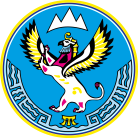 О признании утратившими силу некоторых приказов Министерства природных ресурсов, экологии и имущественных отношений Республики Алтай       Руководствуясь сопроводительным письмом Министерства экономического развития Республики Алтай от 24 января 2023 г. № 07/402, руководствуясь Указом Главы Республики Алтай, Председателя Правительства Республики Алтай от 18 марта 2019 г. № 57-у «О переименовании Министерства природных ресурсов, экологии и имущественных отношений Республики Алтай, Министерства экономического развития и туризма Республики Алтай», постановлением Правительства Республики Алтай от 18 марта 2019 г. № 79 «О внесении изменений в некоторые постановления Правительства Республики Алтай», Положением о Министерстве природных ресурсов, экологии и туризма Республики Алтай, утвержденным постановлением Правительства Республики Алтай от 21 мая 2015 г. № 135,п р и к а з ы в а ю:Признать утратившими силу:	приказ Министерства природных ресурсов, экологии и имущественных отношений Республики Алтай от 28 ноября 2016 г. № 587 «Об утверждении результатов определения кадастровой стоимости земельных участков в составе земель населенных пунктов на территории Республики Алтай» (официальный портал Республики Алтай в сети «Интернет»: www.altai-republic.ru, 2016, 28 ноября);	приказ Министерства природных ресурсов, экологии и имущественных отношений Республики Алтай от 11 сентября 2017 г. № 533 «О внесении изменения в приложение № 1 к приказу Министерства природных ресурсов, экологии и имущественных отношений Республики Алтай от 28 ноября 2016 года № 587» (официальный портал Республики Алтай в сети «Интернет»: www.altai-republic.ru, 2017, 11 сентября);	приказ Министерства природных ресурсов, экологии и имущественных отношений Республики Алтай от 11 июля 2018 г. № 434 «О внесении изменений в приложение № 1 к приказу Министерства природных ресурсов, экологии и имущественных отношений Республики Алтай от 28 ноября 2016 года № 587» (официальный портал Республики Алтай в сети «Интернет»: www.altai-republic.ru, 2018, 11 июля);	приказ Министерства природных ресурсов, экологии и имущественных отношений Республики Алтай от 22 августа 2018 г. № 516 «О внесении изменений в приложение № 1 к приказу Министерства природных ресурсов, экологии и имущественных отношений Республики Алтай от 28 ноября 2016 года № 587» (официальный портал Республики Алтай в сети «Интернет»: www.altai-republic.ru, 2018, 22 августа).2. Настоящий приказ вступает в силу по истечении 10 дней со дня его официального опубликования.Исполняющий обязанности министра                                             А.И. Сумачаков Кудрявцева Евгения Николаевна, административно-правовой отдел, начальник, (38822)5-90-20, (доб. номер 209), mpr_law@mail.ruМИНИСТЕРСТВО ПРИРОДНЫХ РЕСУРСОВ, ЭКОЛОГИИ И ТУРИЗМА РЕСПУБЛИКИ АЛТАЙ (Минприроды РА)АЛТАЙ РЕСПУБЛИКАНЫҤАР-БӰТКЕН БАЙЛЫКТАР, ЭКОЛОГИЯ ЛА ТУРИЗИМ МИНИСТЕРСТВОЗЫ(АР Минарбӱткен)ПРИКАЗjАкару«8» февраля 2023 г. № 69г. Горно-Алтайск